LOYOLA COLLEGE (AUTONOMOUS), CHENNAI – 600 034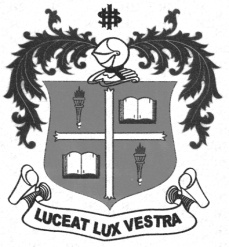 B.A. DEGREE EXAMINATION – ECONOMICS,  SOCIOLOGYSECOND SEMESTER – APRIL 2012HT 2107 / 3203 /3101 / 3200- INDIAN CONSTITUTION                 Date : 19-04-2012 	Dept. No.	        Max. : 100 Marks                 Time : 9:00 - 12:00 	                                             PART – AAnswer any TEN of the following not exceeding TEN lines each:                               (10x2=20 marks)        Define ConstitutionUniversal Adult FranchiseRule of LawJudicial ReviewUnion TerritoryAbsolute Veto PowerMinority Rights Multi-Party SystemSpecial AmendmentsPrivate Member BillReserved Constituency Bye ElectionPART – BAnswer any FOUR of the following not exceeding ONE PAGE each:                          (4X10=40 Marks)Briefly explain the Salient features of Indian Constitution.Write a short note on the power of the Governor of the State.Explain the Impeachment Procedure of the President of India. Narrate the Parliamentary Legislative Procedure.Highlight the important features of the Directive Principles of State Policy.Enumerate the significance of Fundamentals Duties of Indian Citizen.	PART – C Answer any TWO of the following not exceeding FOUR PAGES each:                     (2X20=40 Marks)Examine the powers and functions of President of India.Discuss the significance of the Parliamentary System in India. Critically evaluate the Fundamental Rights and point out its relevance.Describe the Union-State relation.********